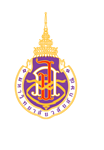 กำหนดการ Walailak Young Ambassador CampWalailak Young Ambassadors รุ่นที่ 3ระหว่างวันที่ 22 – 25 พฤศจิกายน 2561ณ มหาวิทยาลัยวลัยลักษณ์ อำเภอท่าศาลา จังหวัดนครศรีธรรมราชหมายเหตุ		1. กำหนดการอาจมีการเปลี่ยนแปลง			2. อาจารย์และนักเรียนที่ไม่ประสงค์เข้าร่วมกิจกรรม City Tour 			    สามารถเดินทางกลับได้ในวันที่ 24 พฤศจิกายน 2561 โดยกรุณาระบุในแบบตอบรับ  			3. การแต่งกาย 			   - วันที่ 1 ชุดนักเรียน			   - วันที่ 2 เสื้อค่าย(รับที่มหาวิทยาลัย)/กางเกงสุภาพ 			   - วันที่ 3 ชุดพละของโรงเรียน 			   - วันที่ 4 ชุดไปรเวทสุภาพวัน/เวลา/สถานที่รายละเอียดกิจกรรมวันพฤหัสบดีที่ 22 พฤศจิกายน 2561 ณ อาคารเรียนรวม 7วันพฤหัสบดีที่ 22 พฤศจิกายน 2561 ณ อาคารเรียนรวม 709.00 – 10.00 น.ลงทะเบียนพบปะนักเรียน – ต้อนรับสู่ค่าย – ชมสื่อวีดิทัศน์ “We are Walailak Young Ambassadors รุ่นที่ 3” โดย  คุณจิตตนา  หนูณะ หัวหน้าส่วนสื่อสารองค์กร        และพี่ ๆ นักศึกษา Walailak Young Ambassadors รุ่นที่ 1 และรุ่นที่ 210.00 – 12.00 น.พิธีเปิดชมสื่อวีดิทัศน์มหาวิทยาลัยวลัยลักษณ์กล่าวรายงาน โดย  รศ.ดร.กฤษณะเดช   เจริญสุธาสินี  ผู้ช่วยอธิการบดีฝ่ายสื่อสารองค์กร กล่าวต้อนรับและบรรยายพิเศษ เรื่อง “มหาวิทยาลัย : ตาน้ำแห่งความรู้ในศตวรรษที่ 21”โดย  ศาสตราจารย์ ดร.สมบัติ  ธำรงธัญวงศ์  อธิการบดีมหาวิทยาลัยวลัยลักษณ์12.00 – 13.00 น.รับประทานอาหารกลางวัน 13.00 - 16.00 น.กิจกรรมแนะนำหลักสูตร “มหาวิทยาลัยที่ใช่ หลักสูตรที่ชอบ” 13 สำนักวิชา 3 วิทยาลัยนานาชาติ โดย คณบดีสำนักวิชา/วิทยาลัยต่าง ๆ-กลุ่มวิทยาศาสตร์สุขภาพ-กลุ่มวิทยาศาสตร์และเทคโนโลยี-กลุ่มสังคมศาสตร์-กลุ่มนานาชาติ16.00 – 17.00 น.พูดคุยการตัดต่อภาพ คลิปผ่าน applicationโดย  รศ.ดร.กฤษณะเดช  เจริญสุธาสินี  ผู้ช่วยอธิการบดีฝ่ายสื่อสารองค์กร      17.15 – 18.15 น.กิจกรรมสื่อสารภาพสวยด้วยมือเรา ณ สวนวลัยลักษณ์น้องๆ ถ่ายภาพ และคลิปเพื่อส่งเข้าประกวด18.30 – 21.00 น.ร่วมงาน “วลัยลักษณ์ลอยกระทง เสริมส่งประเพณี สู่วิถีธรรมชาติ” ณ ลานเพลินตา อาคารไทยบุรี มหาวิทยาลัยวลัยลักษณ์น้องๆ ที่สนใจสามารถเข้าร่วมประกวดนางนพมาศได้รับประทานอาหารเย็นตามอัธยาศัยภายในงาน21.30 น.เข้าที่พัก ณ อุทยานพฤษศาสตร์ มหาวิทยาลัยวลัยลักษณ์อาหารว่างรอบดึกวันศุกร์ที่ 23 พฤศจิกายน 2561 ณ อาคารเรียนรวม 7วันศุกร์ที่ 23 พฤศจิกายน 2561 ณ อาคารเรียนรวม 707.30 - 08.30 น.รับประทานอาหารเช้า ณ อุทยานพฤกษศาสตร์09.00 – 11.00 น.กิจกรรมสำหรับนักเรียนเรียนรู้ TCAS รอบ Portfolio การทำ Portfolio ให้โดนใจกรรมการโดย  อาจารย์ ดร.นพ.ปรัชญะพันธุ์ เพชรช่วย         คณบดีสำนักวิชาแพทยศาสตร์ มหาวิทยาลัยวลัยลักษณ์       ประธานคณะทำงานวิชาการแพทยศาสตร์ศึกษา กสพท       วิทยากร ทปอ. ในการแนะนำการจัดทำ Portfolio          และคณะ11.00 – 12.00 น.ภาษาอังกฤษเพื่อการสอบ TCASโดย  ผศ.ดร.พงศธร เดชาติวงศ์ ณ อยุธยา         ผู้อำนวยการสถาบันภาษามหาวิทยาลัยวลัยลักษณ์       และคณะ09.00 - 12.00 น.กิจกรรมสำหรับอาจารย์โรงเรียน- การสอนโดยหลักมาตรฐาน UKPSF  โดย รศ.ดร.สุรินทร์  ไหมศรีกรด- การสาธิตวิธีการสอนแบบ Smart Classroom  โดย อาจารย์ Kiki Anggoro- การประเมินแบบ Smart Formative Assessment  โดย ดร. พัชรี อิ่มศรี12.00 น.รับประทานอาหารกลางวัน ณ โถงกลางอาคารเรียนรวม 713.00 - 17.00 น.Wonder in Walailand  “ตะลุยวลัยแลนด์ ดินแดน 9,000 ไร่”โดย  คณาจารย์ และบุคลากรสถาบันภาษามหาวิทยาลัยวลัยลักษณ์ฐานการเรียนรู้ภาษาอังกฤษ17.30 - 18.30 น.นักเรียนจัดเตรียมการแสดงกลุ่ม ณ อุทยานพฤกษศาสตร์18.30 - 21.30 น.ดนตรี WMC  โดย นักศึกษาชมรมดนตรีสากล มหาวิทยาลัยวลัยลักษณ์การแสดงต้อนรับ โดย นักศึกษาชมรมนาฏศิลป์ มหาวิทยาลัยวลัยลักษณ์กล่าวให้โอวาท โดยศาสตราจารย์ ดร.สมบัติ  ธำรงธัญวงศ์ อธิการบดีมหาวิทยาลัยวลัยลักษณ์กิจกรรมรับขวัญค่าย โดย พี่ๆ องค์การบริหาร องค์การนักศึกษา ส่วนกิจการนักศึกษา และส่วนสื่อสารองค์กรWe are Walailak Young Ambassadors กิจกรรมการแสดงกลุ่มมอบรางวัล Mr. & Miss Walailak Young Ambassadors กิจกรรม “รวมใจ...รักวลัยลักษณ์”รับประทานอาหารเย็นที่อุทยานพฤกษศาสตร์  / เข้าที่พักอุทยานพฤกษศาสตร์ วันเสาร์ที่ 24 พฤศจิกายน 2561 ณ อาคารเรียนรวม 7วันเสาร์ที่ 24 พฤศจิกายน 2561 ณ อาคารเรียนรวม 707.30 – 08.30 น.รับประทานอาหารเช้า ณ อุทยานพฤกษศาสตร์09.00 – 10.30 น.- กิจกรรมบอกเล่าความประทับใจMore than Words : Walailak Young Ambassadors โดย  ผู้แทนอาจารย์ และนักเรียน- มอบรางวัลภาพเด่นโดนใจ และ Best Clips จำนวน 10 รางวัล- กิจกรรมปัจฉิมโอวาท มอบเกียรติบัตร และเข็มกลัด Walailak Young Ambassadors โดย ศาสตราจารย์ ดร.สมบัติ ธำรงธัญวงศ์  อธิการบดีมหาวิทยาลัยวลัยลักษณ์10.30 – 12.00 น.กิจกรรมพบคณบดี คณาจารย์เพื่อรับคำปรึกษาอย่างใกล้ชิด และยื่น Portfolio12.00 น.รับประทานอาหารกลางวัน ณ โถงกลางอาคารเรียนรวม 713.30 - 20.00 น.กิจกรรม City Tour นั่งรถชมเมืองเล่าเรื่องลิกอร์กินหนม ชมเล แลฟ้าคราม เมืองนครช็อป ชิม แชะ “เดินทอดน่อง ท่องหลาดหน้าพระธาตุ” ศึกษาเรียนรู้แหล่งท่องเที่ยวทางวัฒนธรรมเมืองนครรับประทานอาหารเย็นริมทะเล21.00 น.เข้าที่พักอุทยานพฤกษศาสตร์  วันอาทิตย์ที่ 25 พฤศจิกายน 2561 ณ อาคารเรียนรวม 7วันอาทิตย์ที่ 25 พฤศจิกายน 2561 ณ อาคารเรียนรวม 707.30 - 08.30 น.รับประทานอาหารเช้า ณ อุทยานพฤกษศาสตร์09.00 - 12.00 น.กิจกรรมนันทนาการ – ศึกษาเรียนรู้เมืองมหาวิทยาลัย12.00 น.รับประทานอาหารกลางวัน 13.00 น.เดินทางกลับโดยสวัสดิภาพ